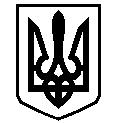 У К Р А Ї Н АВАСИЛІВСЬКА МІСЬКА РАДАЗАПОРІЗЬКОЇ ОБЛАСТІсьомого скликаннятридцять третя  (позачергова) сесіяР  І  Ш  Е  Н  Н  Я27 червня  2018                                                                                                             № 27Про поновлення договору оренди землі для розміщення та обслуговування фізкультурно-оздоровчого комплексу  «Атлет» в м. Василівка,  вул. Невського 61/1 Казачок Ю.М.	Керуючись Законом України «Про місцеве самоврядування в Україні», ст.ст.12,122 Земельного кодексу України, ст.33 Закону України «Про оренду землі», розглянувши заяву Казачок Юлії Миколаївни, що мешкає в м. Василівка, вул. Лесі Українки 8, про поновлення договору оренди землі в м. Василівка, вул. Невського 61/1,  для розміщення та обслуговування фізкультурно-оздоровчого комплексу  «Атлет», договір оренди землі від 11 квітня 2016 року, право оренди зареєстроване 01 серпня 2016 року за № 15729316,   Василівська міська радаВ И Р І Ш И Л А :1.Поновити Казачок Юлії Миколаївні договір оренди землі, кадастровий номер 2320910100:05:052:0111, площею  для розміщення та обслуговування фізкультурно-оздоровчого  комплексу «Атлет» (згідно КВЦПЗ - землі житлової та громадської забудови 03.15- для будівництва та обслуговування інших будівель громадської забудови)  в м. Василівка, вул. Невського 61/1,  терміном на  п’ять років.2.Доручити міському голові  в місячний термін укласти з Казачок Юлією Миколаївною додаткову угоду до договору оренди землі, площею  для  розміщення та обслуговування фізкультурно-оздоровчого комплексу в м. Василівка, вул. Невського 61/1, що укладений  з Василівською міською радою  11 квітня 2016  року.3. Контроль за виконанням цього рішення покласти на постійну комісію міської ради з питань земельних відносин та земельного кадастру, благоустрою міста та забезпечення екологічної безпеки життєдіяльності населення.Міський голова                                                                                                     Л.М. Цибульняк